 CAPACITACION CARLOS JIMENEZ LAZO E.I.R.L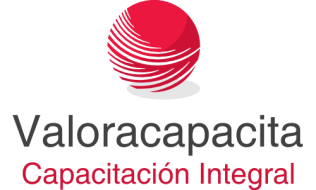 RUT: 76.714.108-4		 PDTE. JUAN ANTONIO RIOS 26 OF 11SANTIAGO CENTROTELEFONO: 2 2638 1745FORMULARIO DE INSCRIPCIÓNACCIDENTES DEL TRABAJOResponsabilidad Civil, Penal e incluye Análisis de la Nueva Normativa Laboral DATOS GENERALES DEL CURSODATOS COMPLETOS DEL O LOS/AS ALUMNOS/AS DATOS DE FACTURACIONLa factura emitida será enviada en formato PDF al o los correos indicados en este formulario. Si usted o su organización son receptores de factura electrónica, la factura se enviará al correo autorizado por el SII para recibir dicho documento. Si necesita que sea enviada a otra dirección de correo, favor indicarlo a continuación.MODALIDADES Y CONDICIONES DE PAGO (Se solicita leer atentamente las indicaciones que se señalan)Modalidades de pago para los cursos:Pago contado: Depósito o transferencia en cuenta vista  N°29170678531 del Banco Estado, a nombre de CAPACITACION CARLOS JIMENEZ LAZO E.I.R.L., RUT: 76.714.108-4. Se debe enviar copia escaneada del depósito o transferencia al correo carlosjimenez@valoracapacita.cl indicando: nombre del PARTICIPANTE, nombre EMPRESA y fecha del curso a realizar.Pago contado: Cheque al día, nominativo y cruzado a nombre de CAPACITACION CARLOS JIMENEZ LAZO E.I.R.L.LA INSCRIPCIÓN SOLO SERA EFECTIVA PREVIA INDICACIÓN DE FORMA Y FECHA DE PAGO  OBSERVACIONES:Valoracapacita. se reserva la posibilidad de modificar la fecha  y horarios del curso ofrecido si a ello se viere obligado por motivos ajenos a su voluntad.Por tratarse de cupos limitados no se aceptarán anulaciones de las inscripciones con menos de tres días hábiles antes de la fecha de inicio del curso inscrito.Es requisito cumplir con un quórum mínimo para la realización del curso.Nuestros valores son exentos de IVA.El valor pagado incluye servicio de café. Diploma.Fecha de realización: 19 DE DICIEMBRE 2019Fecha de realización: 19 DE DICIEMBRE 2019Fecha de realización: 19 DE DICIEMBRE 2019Cierre de Inscripción:24 horas antes del inicioCierre de Inscripción:24 horas antes del inicioCierre de Inscripción:24 horas antes del inicioDuración:05 horas Horario: desde 09:00 a 14:00 horasLugar de realización: Hotel por definir.Lugar de realización: Hotel por definir.Lugar de realización: Hotel por definir.Lugar de realización: Hotel por definir.Lugar de realización: Hotel por definir.Lugar de realización: Hotel por definir.Lugar de realización: Hotel por definir.1) Nombres y Apellidos:1) Nombres y Apellidos:RUT:Cargo o Actividad:Teléfono fijo/móvil:Correo electrónico:2) Nombres y Apellidos:2) Nombres y Apellidos:RUT:Cargo o Actividad:Teléfono fijo/móvil:Correo electrónico:3) Nombres y Apellidos:3) Nombres y Apellidos:RUT:Cargo o Actividad:Teléfono fijo/móvil:Correo electrónico:Razón Social:Razón Social:Razón Social:Razón Social:RUT:RUT:Giro:Giro:Dirección:Dirección:Dirección:Dirección:Comuna:Ciudad:Ciudad:Región:Teléfono fijo/móvil:Teléfono fijo/móvil:Correo electrónico:Correo electrónico:Correo electrónico:FORMA DE PAGO:FECHA DE PAGO:Nombre y cargo de quien autoriza la inscripciónFirma y Timbre de la Empresa